Juledag i Granslev kirkeSalmer: 99,100,115,,123,121,114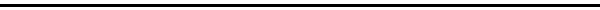 Kære menighedJuledag. Det er i dag vi siger glædelig jul til hinanden. Det er i dag en højtidelig dag. Det er som om vi får lov til endnu engang at se livet med troens øjne. At livet ikke bare er dagligdag og arbejde i et væk. Men at livet er berusende dejligt, at vi er privilegerede. Det er en gave. Vi begynder forfra. Vi begynder på ny. Med en ny slags vejrtrækning. Gud er blevet menneske. Gud er imellem os. Gud er, at alt er til. Livet er nyfødt, så at sige. Med Guds fødsel i nat bliver vi genfødt til virkelig at se livet i al dets rigdom og skønhed.Altså at se livet med troens øjne. Det er jo en gave. Det er det vi dyrker her i kirken. En måde at forholde os til livet på. Sven Brinkmann har skrevet en meget fin bog om Sorgen. Det er skrevet på videnskabelig basis. Sådan skal det være, når man er universitetsansat. Forleden var der to præster der skrev en kronik i Kristeligt Dagblad om bogen. De roste den, men de manglede hele den del, som forholder sig til en magt der er større end os selv. Det var en fin kronik. Dagen efter svarede Brinkmann så de to præster: - Det er præsters privilegium, at de som kronikørerne kan skrive: ”Guds kærlighed er en kilde i os, der manifesterer sig, når vi elsker et andet menneske. Hvordan vi forholder os til denne manifestation af Guds kærlighed, afslører sig ikke kun, når vi elsker, men også, når vi sørger.” Det er jo et smukt udsagn for den troende, men som videnskabsmand har man ansvar for at skabe viden. Man kan ikke forlade sig på den slags dogmatiske trosudsagn.Såvidt Brinkmanns svar. Naturligvis har han ret. Og så kan vi bare glæde os over, at det er vores privilegium at sige: Guds kærlighed er en kilde i os, der manifesterer sig, når vi elsker et andet menneske.Det er et ekstra lag i vores liv. Det er et lag som giver os lov til at tro på, at der er en guddommelig mening med at vi er til. At vi er til for at elske hinanden.Sådan noget kan ikke bevises videnskabeligt, men det gør livet større. Meget større. Julenats begivenhed og Guds fødsel i verden kan heller ikke bevises videnskabeligt, men det kan gøre vores liv større og stort set gøre det himmelsk.I Tom Buk-Swientys bog Det ensomme hjerte, understregede jeg nogle sætninger, som var så fine og som jeg gerne ville bevare og bruge engang. Det vil jeg gøre i dag. For det er lidt sådan jeg føler, det er juledags morgen. At vi får lov til at se alting i et nyt lys. Det ensomme hjerte handler om lægen Horn, der efter anden verdenskrig flytter til Danmark og er læge i en menneskealder. Men han er født i Kiel og bliver soldat under krigen og er med på østfronten, modvilligt, men konstruktivt. Han forbereder steder hvor sårede soldater kan komme sig. Den slags arbejde pålægges der ham. Da han dør mange år senere i Danmark efter et helt livs lægegerning, efterlader han sig en kæmpestor samling af dagbøger. Han skriver dem hele livet igennem, men det er naturligvis dem fra krigen der er allermest spændende. Familien til Horn overlod hele materialet til Tom Buk-Swienty som skriver det igennem så det blev en fin lille roman, som det er en stor fornøjelse af læse.Her fortælles om krigens forfærdelige virkelighed. Den frygteligste nød. Horn overlever. Som menneske, som mand og far og læge. På et tidspunkt er det lige ved at gå galt. Krigen er slut. De er på vej tilbage mod Tyskland, men bliver standset at nogle tjekker som vil hævne sig på dem. De er jo tyskere. De bliver stillet op ad muren. Nu skal der hævnes. Men de bliver reddet i sidste øjeblik. Så hedder det da de endelig får lov til at køre videre: "Horn betragtede hver eneste blomst, hvert eneste blomstrende kirsebærtræ, lyttede til hver og en fugls sang, som oplevede han det alt sammen for første gang i sit liv. Så smuk havde verden aldrig tidligere været. Så vidunderlig smuk og skøn. Så fantastisk det var at leve - at være i live".Når et menneske er helt derude, hvor det trues på livet, så åbnes der for et sanseapparat, som ikke er spor videnskabeligt, men i høj grad er religiøst. Den store glæde ved at have fået livet tilbage, at have fået glæden ved livet tilbage.Det er stort set det samme jeg føler juledags morgen. Nu har vi igen i den tætteste familie fejret Guds fødsel til verden. Nu har vi fastholdt alle de gode traditioner, der betyder at vi er sammen på en højtidelig måde. Nu er vi igen blevet bevidste om at livet er nyt igen, at det er værd at glædes over hver eneste sekund. Selv når sorgen også kommer ind i vores liv. Nu har vi endelig fået lov til at se livet under troens synsvinkel. Det er et privilegium. "Horn betragtede hver eneste blomst, hvert eneste blomstrende kirsebærtræ, lyttede til hver og en fugls sang, som oplevede han det alt sammen for første gang i sit liv. Så smuk havde verden aldrig tidligere været. Så vidunderlig smuk og skøn. Så fantastisk det var at leve - at være i live".Det er det vi skal fra nu af. Og så vide at det største privilegium vi har det er at kunne vide langt ind i hjertet at Guds kærlighed er en kilde i os, der manifesterer sig, når vi elsker et andet menneske.Nu er Gud ankommet til jorden. Gud er i mellemrummene mellem os. Gud manifesterer sig, når vi forholder os til hinanden i kærlighed. Lisbeth Smedegaard Andersen, salmedigteren sagde i fredags, hvad juledag betyder for hende:”Juledag, når jeg sidder i kirken og synger ’Velkommen igen, Guds engle små’, så mærker jeg virkelig, at julefreden er indtruffet. Julens tekster er dejlige, og især Juleevangeliet hører jeg på en anden måde juledag end selve juleaften, fordi den får en anden dybde, når man tænker på vores urolige verden. Hyrderne blev sendt tilbage til deres får og marker, ligesom vi alle sammen skal tilbage til det travle liv, vi lever. Men netop den dag er det, som om verden trækker vejret. Det giver plads til at tænke på, at der kom et kolossalt håb og lys ind i verden julenat.”Det er sådan jeg selv tænker også. Det er den troendes liv. Hele tiden og igen bliver jeg spurgt om, hvad troen er. Også i mit eget liv. Og jeg har brugt et liv på at finde svaret. Det er som at have set en solopgang engang og aldrig have glemt den igen, men båret den med sig. Det er sådan troen er. Som en solopgang, der vækker mig til live og giver mig en ny dag jeg kan møde med glæde og fortrøstning.Det er et overskud. Den troende har et overskud af glæde i sig, som aldrig forsvinder helt. Jeg kan komme i tvivl om glæden kan holde, men jeg slipper den aldrig. Der kan være dage hvor der ikke er meget solopgang til at begynde med. Men jeg vælger troens liv, troens privilegium, som giver mig den særret det er at tro at Gud er med i livet.Det er det vi ønsker hinanden glædelig jul på i dag.Amen